Southwestern Business CollegeNEWSLETTER  					ASAR 2078INDIVIDUAL FOCUS SERIES—3RD of 2078 (CORONA SECOND ROUND)Dr. Jayahari Raj PandeyThere are good news and bad news. Life has again started to move forward- the momentum gathering speed slowly. It has provided new hope to all that we will not face the scenario like previous time since we are experienced now and we will not repeat our previous mistakes. SPEECH COMPETITION: 2078/ASAR/04		TOPIC: EFFECTIVENESS OF ONLINE CLASS IN NEPAL5th  Semester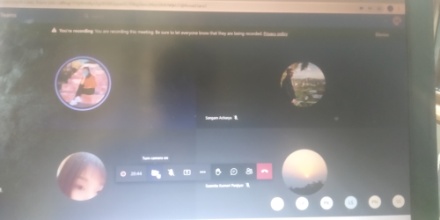 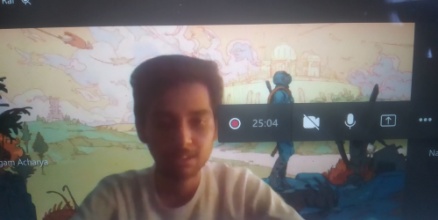 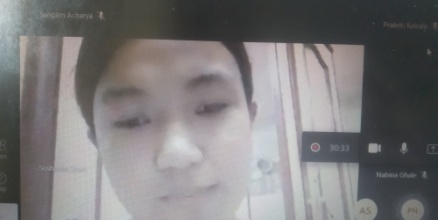 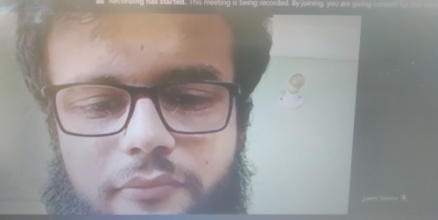 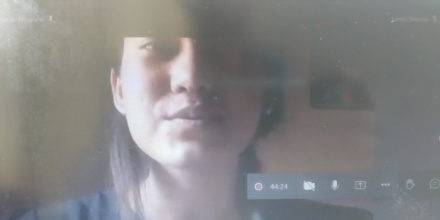 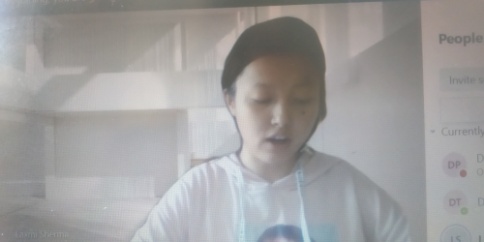 ===================================================================================SANITATION PROGRAM	: Asar 6, 2078 (20th June 2021)Management learning has, since long, begun an approach of Holistic erudition with the target of taking the students out of four walls. Objective: 1. Experience through talking with experienced people2. Learning through sharing from directly involved people3. Exposure through seeing the RealityIn the same regard, our College has this set practice of letting our students have an insight into the real world of corporations, Business, and Industries. We have given continuation to this practice in the present situation also through presentation of the Tour in the Virtual Mode in line with the best practices being accomplished around the world. In a way, it had the comparative advantage of being able to visit the highly famous Industry in the world the Tour of which was prepared with the involvement of Top Class Experts and Technologies. It was prepared in 360 visibility mode.Participation: 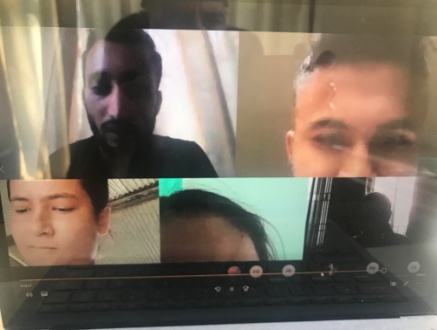 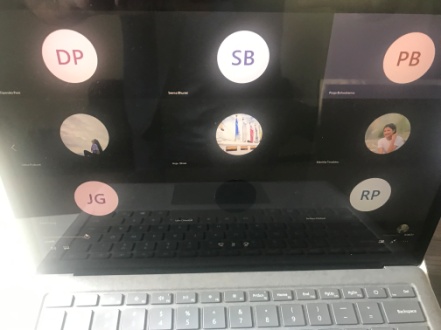 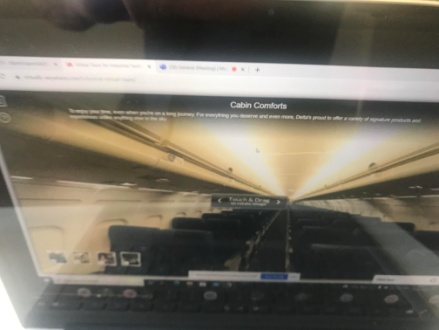 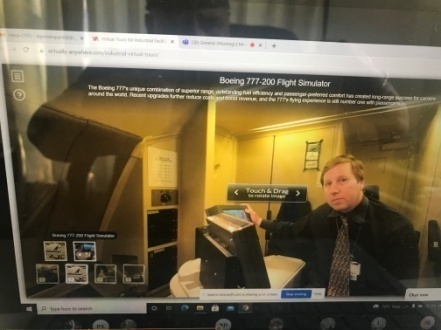 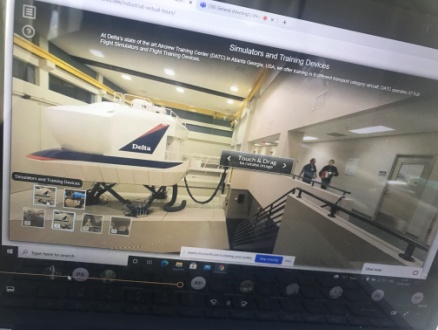 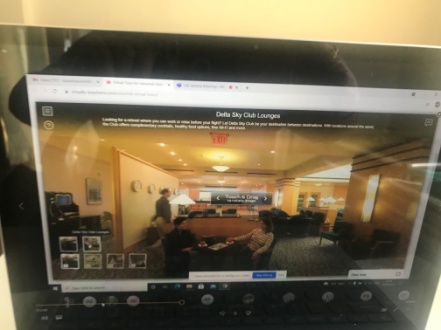 Participants were suggested, later, to develop three slides of their own on “most striking aspect?”, “lesson learnt?”, and “Conclusion”. 		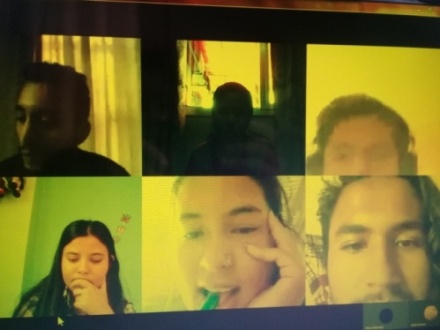 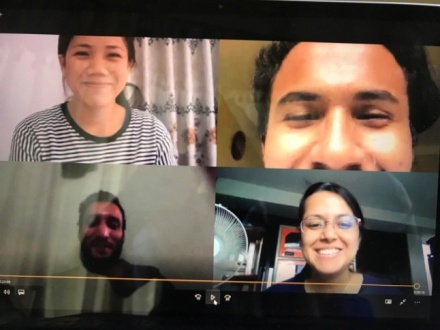 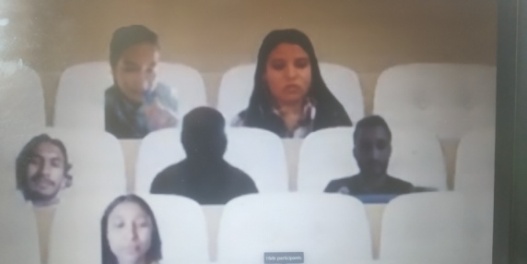 Preamble: The visit organized for the Third Semester earlier this month was also repeated for the First Semester. Third semester students had the previous experience of Industrial Visit in the Physical mode due to which we had not to relate them about the main objective.Subject Information: Delta air lines, Inc., typically referred to as Delta, is one of the major airplanes of the United States and a legacy carrier. It is headquartered in Atlanta, Georgia. The airlines, along with its subsidiaries and regional affiliate, including Delta connection, operates over 5,400 flights daily and serves 325 destinations in 54 countries on six continents. Delta is founding member of the SKY TEAM AIRLINE ALLIANCE.Main Objective:Make them understand that: People will forget what they are told, they might remember what they are shown, but they will learn if they are involved. Such visits have the effects of all these three segments of teaching. Objective: 1. Experience: conversation with skilled people2. Learning: tips from directly involved people3. Exposure:  being in the RealityParticipation: 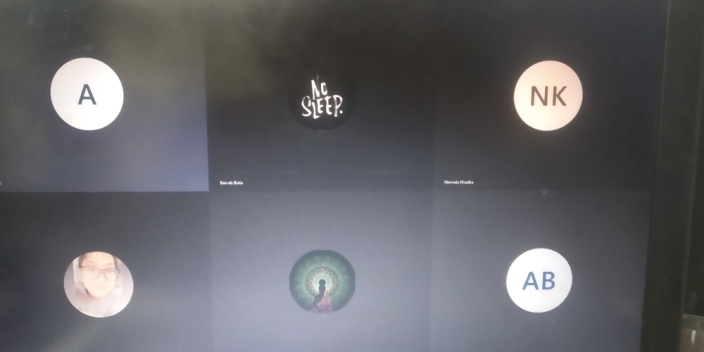 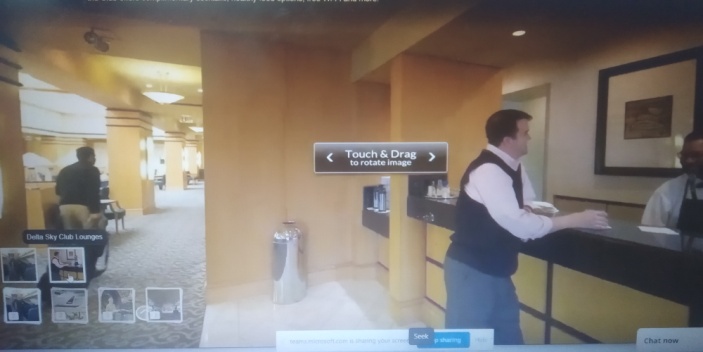 Participants were suggested, later, to develop three slides of their own on “most striking aspect?”, “lesson learnt?”, and “Conclusion”. 		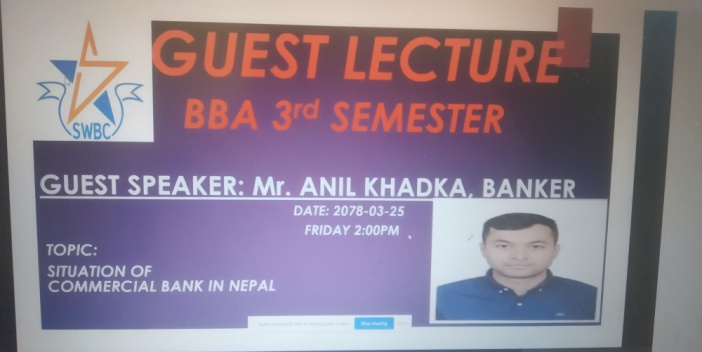 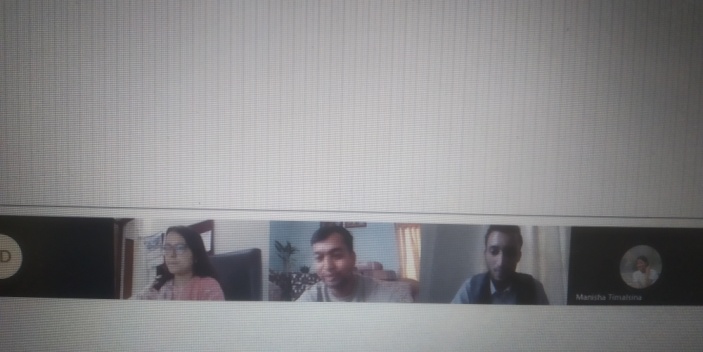 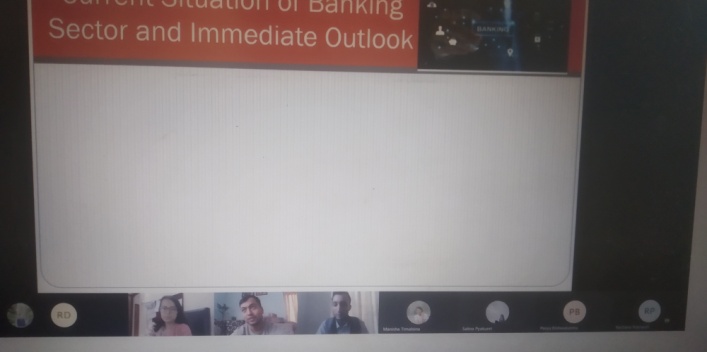 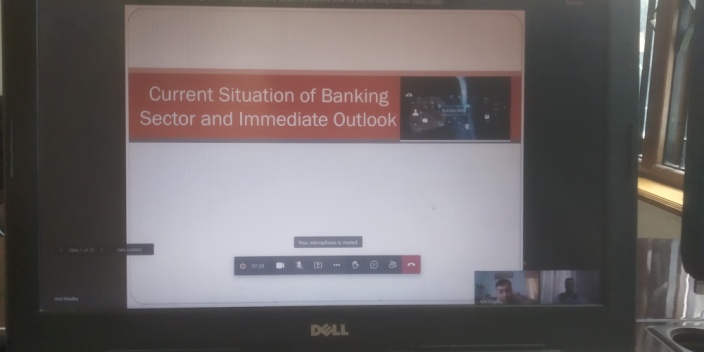 After welcoming the Guest Lecture, Branch Manager of Nepal Bank Limited, the significant session started. It covered the current aspects of Banking in our country which was the situation in the midst of the ongoing pandemic situation.  It concluded on the chance of liquidity crunch in the days to come.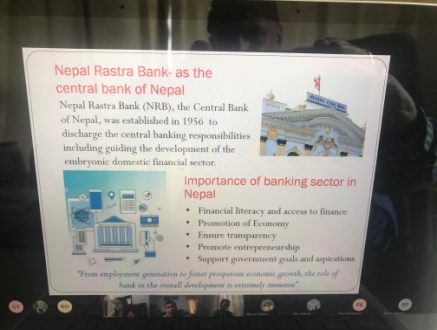 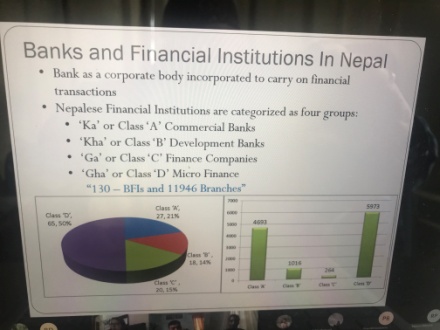 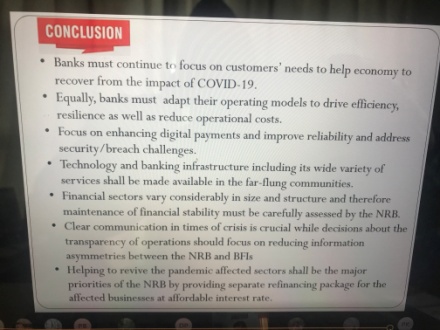 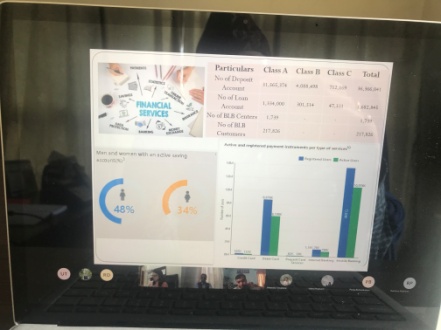 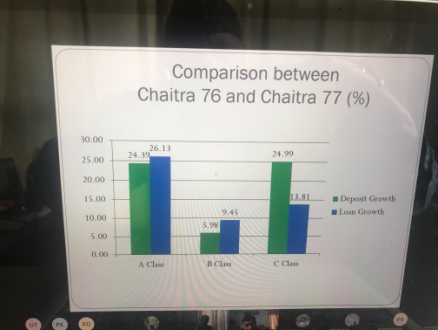 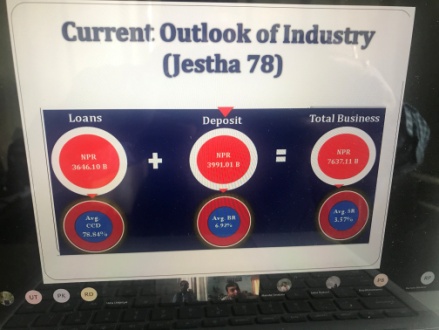 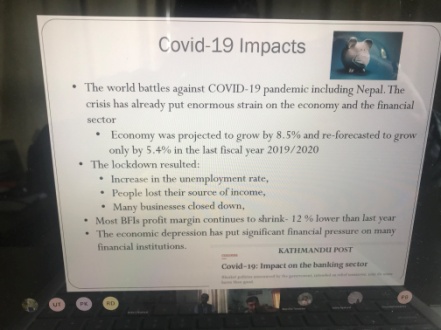 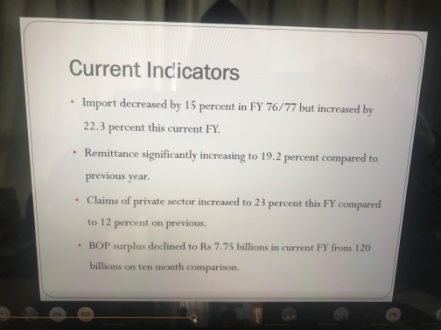 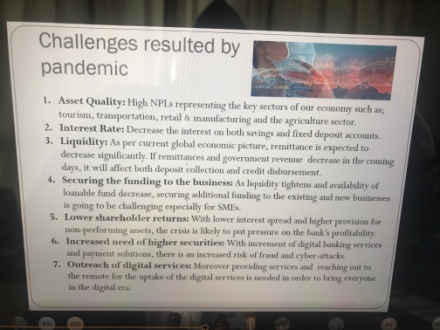 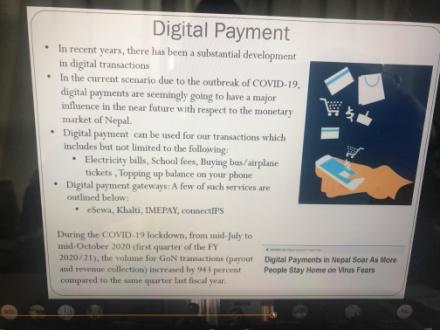 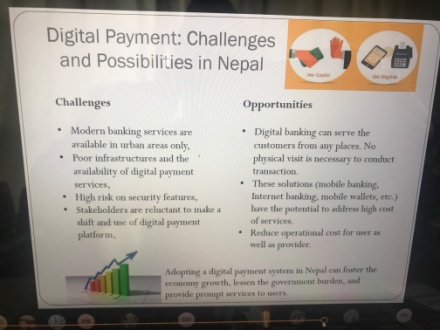 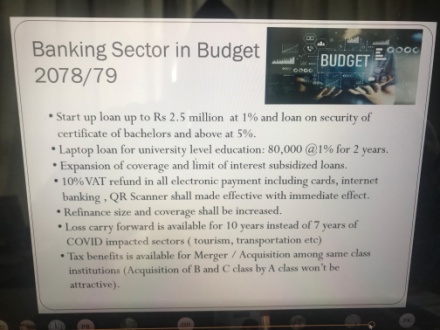 				TOUR (Virtual) PROGRAMDate: 2078.03.23 (7th July 2021), Wednesday			  Time:12.30 pm - 1.30 pm 			 GUIDE: Dipendra Panta						  Medium: Virtual ( Zoom)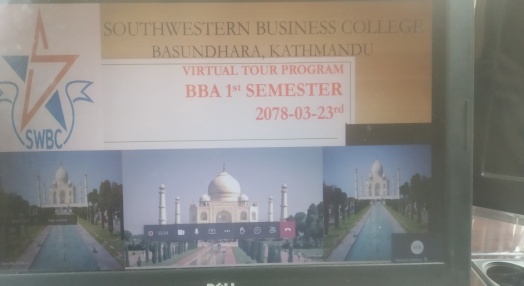 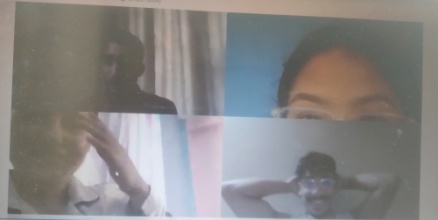 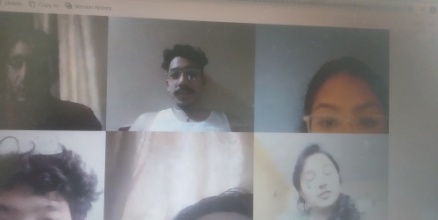 A brief description of the TOUR  								  BY: Prakriti Koirala, Vice Campus ChiefThe Tour, in realization of the present pandemic circumstances, was organized keeping in mind the month-wise calendar of activities which did not permit skipping. However, some completely impossible activity could be postponed. We are in this situation comparable to epidemic since last one and half years, and the long time span has also brought out other modes (online-based) of accomplishing things. The Tour selected was of TAJ MAHAL- the famous Agra based historical site. The slides, prepared effectively in 360 visibility mode, covered the entire outside area and view as well as each nooks and corners of the Palace. The Guide, after describing about the total route to reach there ( Kathmandu, Bhairahawa, Gorakhpur and then Agra) connected the Tour with its history related with Shahajahan who was the fifth Mughal emperor of India ( reigned from 1628 to 1658) and who had built Taj Mahal  and entombed his wife Mumtaz within it. The reign of Shaha Jahan, the grandson of renowned Akbar Badshah, is considered as the golden age of Mughal architecture.  ParticipantsParticipants of First RoundPawan Neupane, Ashma Rai, Sushmita Shahi, Sushmita Panjiyar, Sangam Acharya, Laxmi Sherma The considering points while judging the over-all aspects of the speech were ‘command on language and voice, fluency, expression throughout the period, time management, segments of the contents, total contents, other niceties such as starting and ending style’.The Result will be declared after the conclusion of another ROUND.( The students were sent Individual notes with comments and suggestions)1st  Sem: PARTICIPANTS:     ABHASH LAMICHHANE, BIBIDH KHATRI, BINAYA THAPA MAGAR, NIRMALA KHADKA, NISHA CHHANTYAL, POOJA LAMA, SUSMA LAMA, POOJ THAPA MAGAR, MANASHI ADHIKARI, AASTHA KARKI, GHANENDRA K PANJIYAR, PRAKRITI BHATTA, REEYAZ MANANDHAR, ROSHNI NEUPANE, RUBINA SUBBA, SAISA KOIRALA, SUVANI SINGH, ANJILA RAI,    AMISHA TAMANG Guest Speaker: PRAMILA KARKI; Nurse, Social Activist.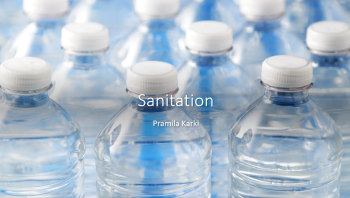 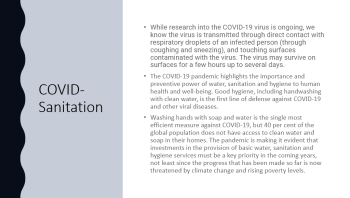 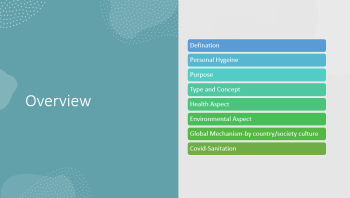 The Program met the objective of educating all on the basic aspects of cleanliness and hygiene which was more relevant at the current phase of Covid 19 – even to those with Asymptomatic situation. The presenter’s vast experience and ability to put stress on the most needed issues were praiseworthy. Initially, we were confused by the lack of interactions (expected from the students’ side). Later, feedbacks from the students confirmed our assessment that many of the information were new as well as they had been put in an understandable manner.  Seema BhurtelAnju GhaleManisha TimalsinaUsha ChhantyalRachana PokharelPooja BiswakarmaSalina PyakurelJharna GurungDinesh BhandariKanchan ShresthaPRESENTATION Competition : 5th Semester: Date: Asar 13, 2078 (27th June 2021) Competition on Presentation: IMPACT OF DIGITAL MEDIA ON SOCIETYPreamble Our College has been organizing this competition since beginning. The objective is to make our students competent in Presenting other issues than the course contents. IntroductionPresentation involves simply two sides of the same coin: (a) Put the intended materials in the slides                                         (b) be able to deal the slides effectivelyParticipantsAASMA RAI, RONISHA SHRESTHA, Following are the slides presented by Aasma Rai ( First Round): 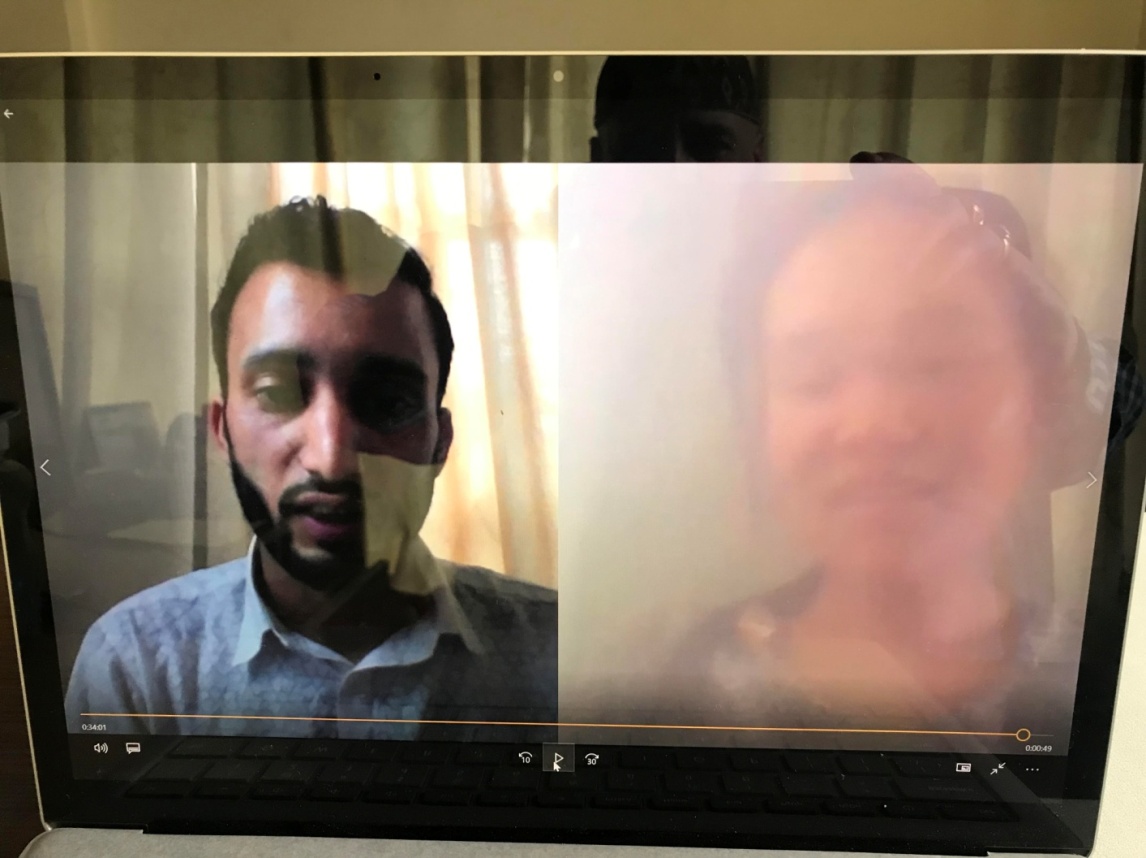 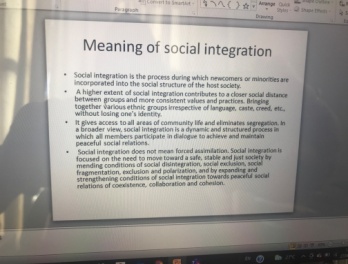 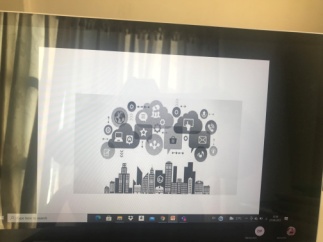 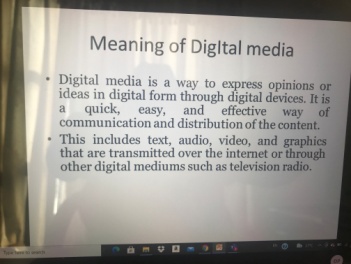 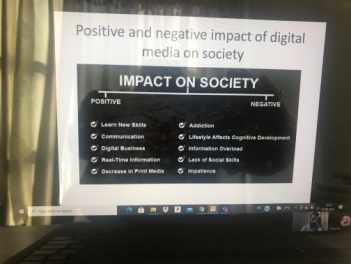 The slides were able to cover the matter in a brief but desired way. The choice of relating the slides on the exact meaning of the two sides of the subject ( Digital media and social integration) and then showing the two sides of the Impact ( both Positive and Negative) were praiseworthy. She was able to elaborate on each slide.( The Result will be declared after completion of all the rounds)		Quiz Competition: 3rd   Semester: Date: 2078.03.03 (17th June 2021)GROUP-A   1st POSITIONGRPOUP-B4th  POSITIONGROUP-C   3rd POSITIONGROUP-D   1st POSITION( 3 Points)( 4 Points)( 6 Points)RIYA RIMALNISCHA CHHANTYALREEYAZ MANANDHARALISHA BARALAAYUSH SHRESTHAPOOJA LAMARUBINA SUBBAPRAKRITI BHATTAACTIVITY NAMEGuest Lecture PARTICIPANT NAMEDate: 2078-03-25, Friday at 2: pm.BBA- 3rd  SemesterGuest Speaker: ANIL KHADKA, BANKER. NEPAL BANK LIMITED.ANJU GHALEDINESH BHANDARIMANISHA TIMILSENANABIN POUDELPOOJA B.KRACHANA POKARELREJINA DAHALSALINA PYAKURELUSHA CHHANTYALUSHA POKHARELUSHA THAPA SUJITA BANIYA1.AAYUSH SHRESTHA 2.PRAKRITI BHATTA 3.AMISHA TAMANG 4.PUJA THAPA MAGAR 5.ANUSKA CHAND THAKURI 6.ASTHA KARKI 7.REEYAZ MANANDHAR8.RUBINA SUBBA 9.ASTHA SUBEDI 10.SARITA DANGOL 11.BINAYA THAPA MAGAR 12. SUSMA LAMA 13.GHANENDRA K PANJIYAR 14.ROSHNI NEUPANE 15.ICCHA TAMANG 16.DIKSHYA TAMANG 17.MANASHI ADHIKARI 18.POOJA LAMA 